Moeder lief,Ik hou van jou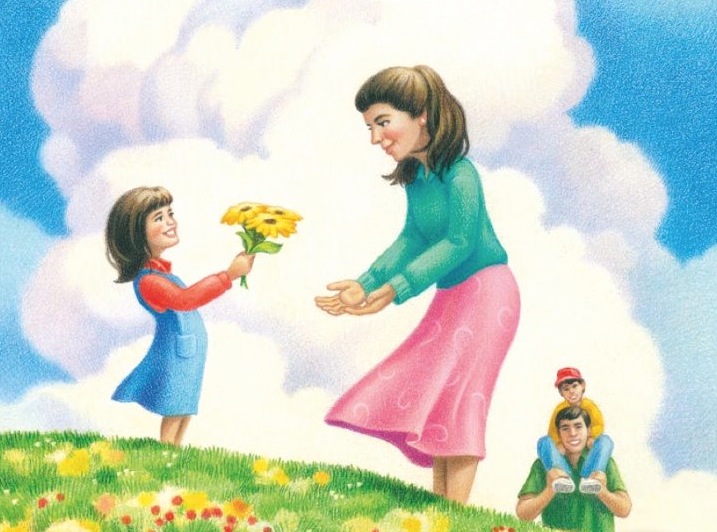 fijn dat je vrolijk lachtDat maakt het thuis gezellig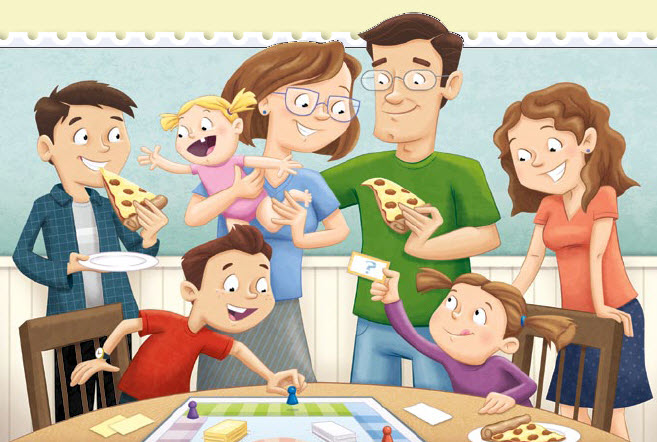 heeft mij veel geluk gebrachtMoeder liefIk hou van jou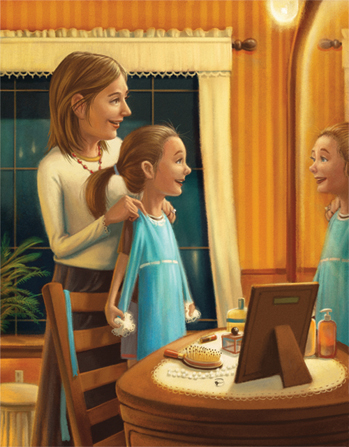 ’k zie in je mooi gezichtstralen je lieve ogen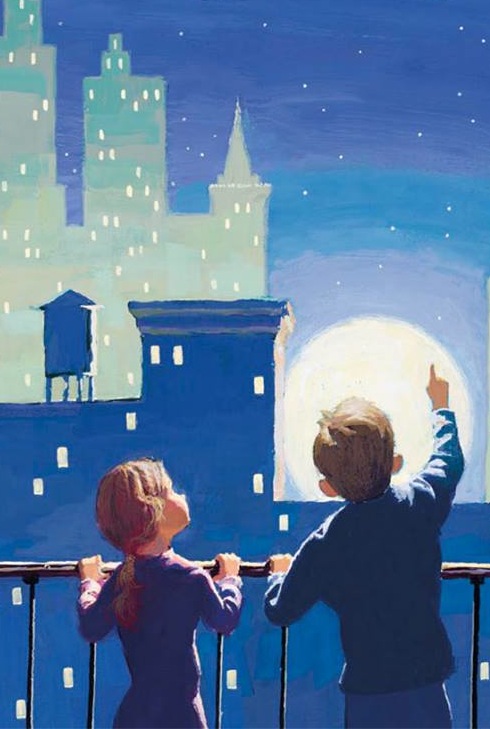 net als ‘t verre sterrenlichtMoeder liefIk hou van jou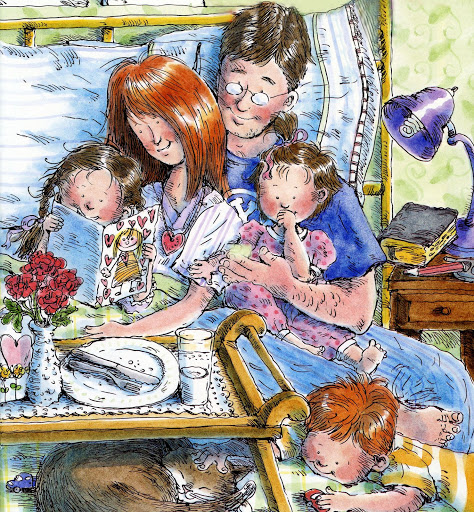 dus wil ik elke dagHemelse Vader danken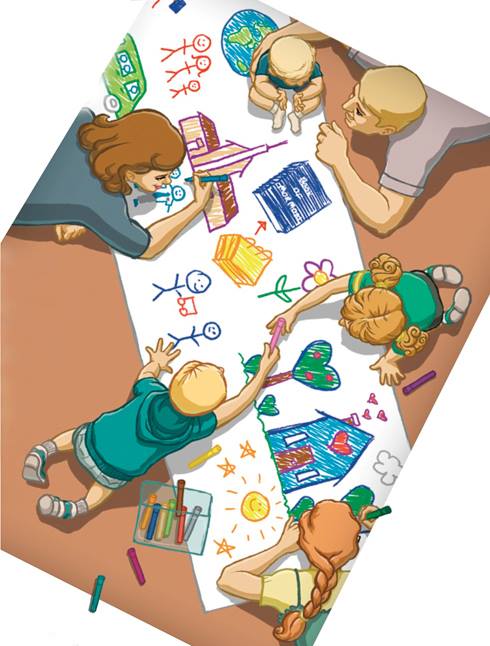 dat ik bij je wonen mag